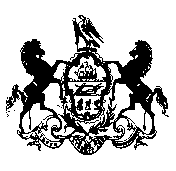 1                    COMMONWEALTH OF PENNSYLVANIA           PENNSYLVANIA PUBLIC UTILITY COMMISSION     400 NORTH STREET 2ND FLOOR, HARRISBURG, PA  17120                                             June 29, 2015	                                                                                                                   IN REPLY PLEASE                                                                                                             REFER TO OUR FILE NUMBERA-2014-2457328FRED GRAFTWORTHINGTON ENERGY CONSULTANTS445 HUTCHINSON AVENUE, SUITE 840COLUMBUS, OH  43235Re: 60 Day License Bond or Other Financial Security Renewal Notice        Dear Sir/Madam:		We are returning your Continuation Bond of Worthington Energy Consultants because it is not an original document, as requested.  Please obtain an original renewal document and return to the address listed at the top of this letter within 10 days.		Once we receive your Response with your original renewal document we will be able to process as needed.  If you do not return within 10 days your filing will be considered unfiled. 	Thank you for your attention to this matter.								Very truly yours,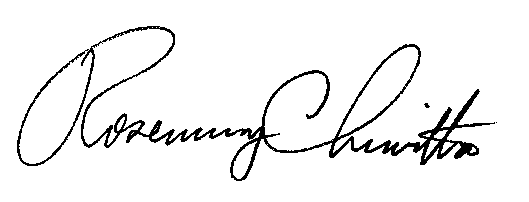 								Rosemary Chiavetta								SecretaryEnclosuresRC:al